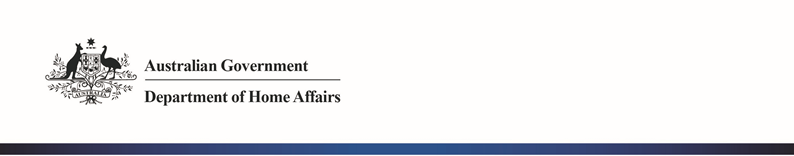 NTC -19840Aviation Transport Security Act 2004NOTICE OF DECLARATION OF SECURITY CONTROLLED AIRPORT AND AIRSIDE AREA – GOLD COAST AIRPORTI, MICHAEL GRAY, Assistant Director, Transport Security Operations, Aviation and Maritime Security:REVOKE, under subsection 28(2) of the Aviation Transport Security Act 2004 (the Act), Notice NTC-15286 which declared Gold Coast Airport as a security controlled airport as published in the Gazette, (C2018G00827, 19 October 2018); andDECLARE, under subsection 28(2) of the Act, that Gold Coast Airport is a security controlled airport, the boundaries of Gold Coast Airport are shown on the attached map titled ‘Gold Coast Airport – Airport Boundary & Airside Area Map’ and as further detailed by Terminal 1 Insert Maps 1 to 4 that form part of this notice; andESTABLISH, in accordance with section 29 of the Act, an airside area for Gold Coast Airport being that area indicated as the airside area on the attached map ‘Gold Coast Airport – Airport Boundary & Airside Area Map’ and as further detailed by Terminal 1 Insert Maps 1 to 4 that form part of this notice.This Notice commences upon publication in the Gazette.Date: 27 December 2020Mick GrayDelegate of the Secretary of theDepartment of Home AffairsNote:Gazette means the Commonwealth of Australia GazetteThis Notice remains in force until otherwise revoked in writing and upon subsequent publication in the Gazette.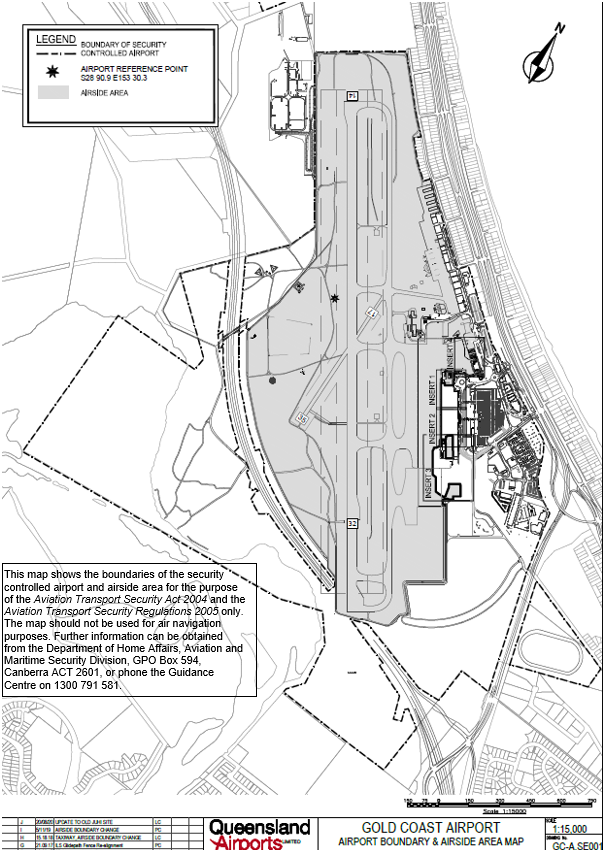 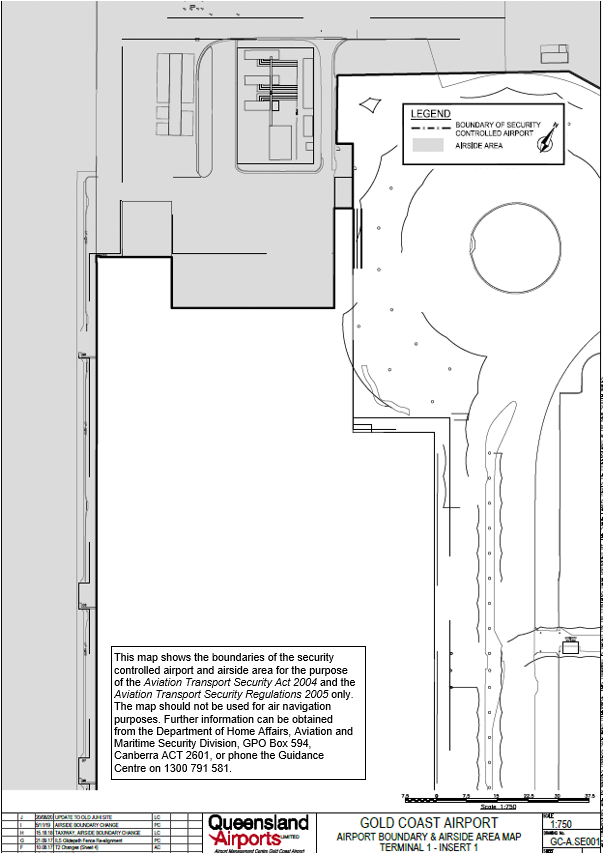 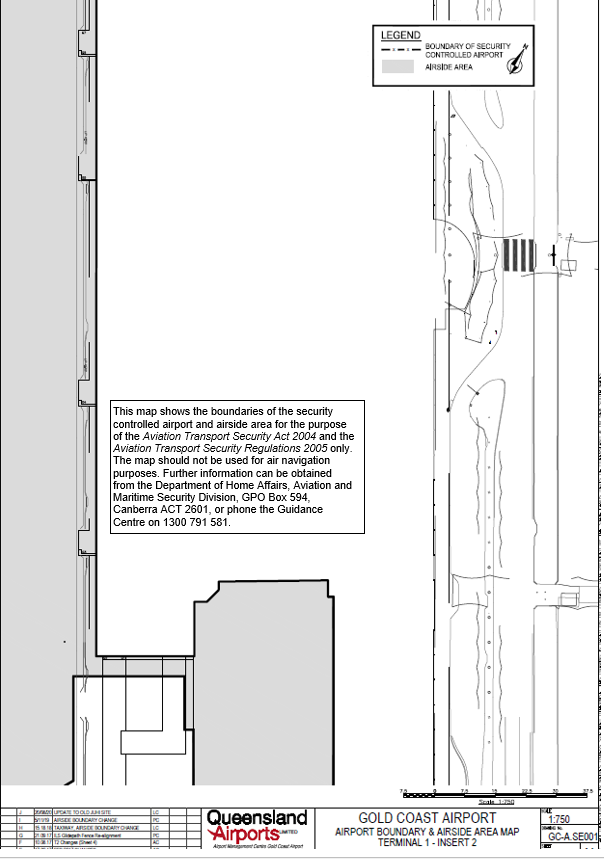 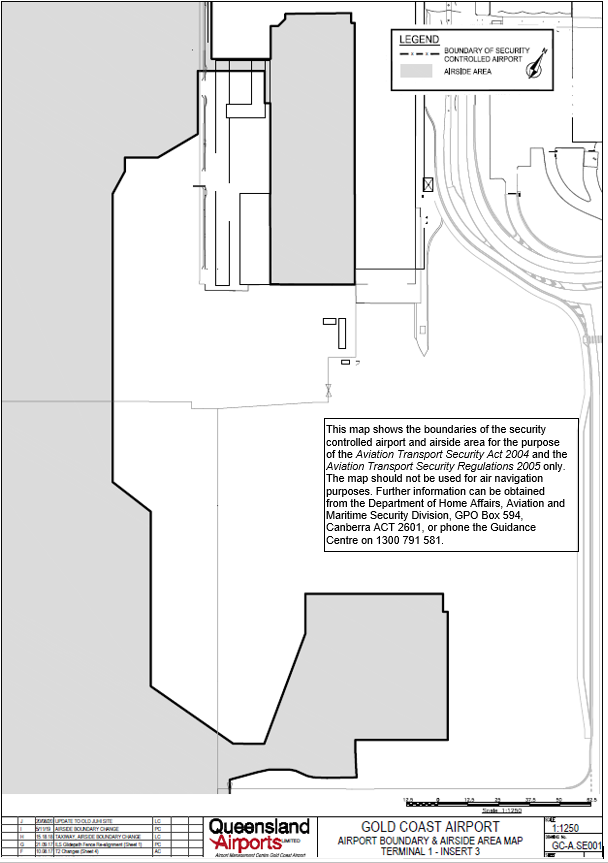 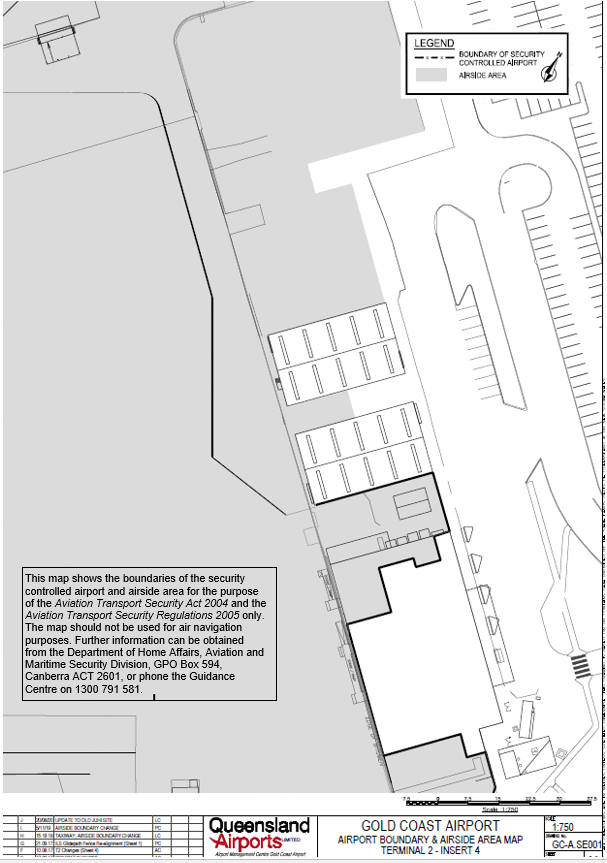 